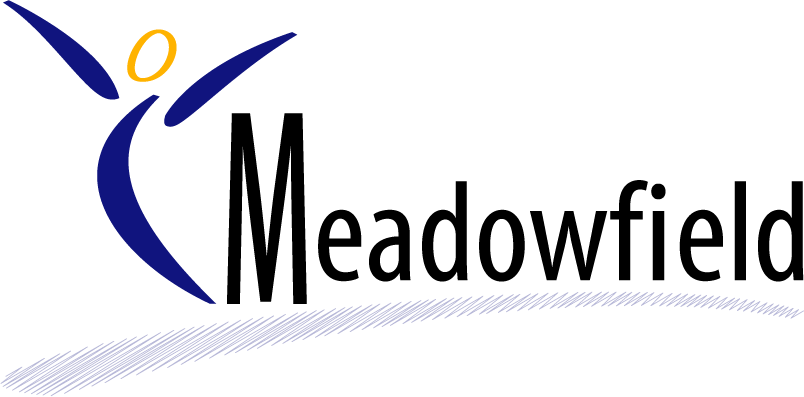 Job Title:		ReceptionistReports To:		Office ManagerLocation:		School officeHours:	37 hours per week Term time plus 1 week (40 weeks per year) – 08.30 to 16.30 Monday to Thursday, 08.30 to 16:00 on Friday Salary:		Kent Range 3The following outlines the criteria for this post. Applicants who have a disability and who meet the criteria will be shortlisted. Applicants should describe in their application how they meet these criteria.CriteriaQualificationsNVQ Level 2 or equivalentExperienceProven administration experience. Previous experience of reception work, preferably within a school setting.Skills & AbilitiesAbility to provide a high level of customer service. Ability to deal calmly, tactfully and effectively with a range of people. Ability to convey information clearly and accurately orally and in writing to a range of people. Ability to work in an organised and methodical manner. Ability to multi-task.Ability to take personal responsibility for organising day to day workload. Ability to work effectively and supportively as a member of the school team. Able to use own initiative to solve problems and respond proactively to unexpected situations.Personal resilience is essential as well as the ability to maintain a sense of humour.Maintain confidentiality and be aware of safeguarding criteria to maintain the safety of pupils, staff and information.KnowledgeDemonstrate a basic understanding of the work of a school. Knowledge of a range of computer applications – including Word / Excel / Powerpoint / Outlook. SIMS experience would be preferable but not essential. Demonstrate an understanding of confidentiality and child protection issues in a school setting.